DEPARTMENT OF CHEMISTRY 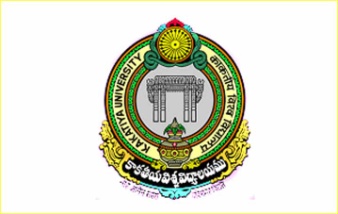 		KAKATIYA UNIVERSITYM.Sc. (5 Year Integrated course)  Revised syllabi with effect from the academic year 2023-2024  [Under CBCS system]Semester –ISemester –II Semester-III Semester-IV5-Year Integrated M.Sc. (CHEMISTRY)SEMESTER-I (Theory)PAPER-I :  ENGLISH (1T1)Unit-I : 	Poetry (Selections from Pleasures of Reading : An Anthology of Poems	Ed. C. Vijayasree & others (Orient Longman, 2001)	01.	O What is that Sound - W.H. Auden (British)	02.	The Negro Speaks of Rivers - Langstand Hughes (American)	03.	Telephone Conversation - Wole Soyinka (African)	04.	A Different History - Sujatha Bhatt (Indian English)Unit-II : 	Prose (Selections from English Today : A Course in Reading & Writing)	Ed. K. Durga Bhavani & Others (Foundation Books)	01.	The Lost Child - Mulk Raj Anand	02.	English in India Today : Some Views - Susan Sontag et al	03.	I have a Dream - Martin Luther King Jr.	04.	Gajar Halwa - Gita Hariharan	05.	Health : An Issue of Social Justice - K. ParkUnit-III: 	Short Stories (Selections from Vignettes of Life, Ed. T. Padma (Macmillan, 1997)	01.	The Lottery Ticket - Anton Chekov	02.	Ha’ Penny - Alan Paton	03.	Diamond Rice - Ranga RaoUnit-IV: 	Language Study - 1	01.	Tag Questions	02.	Actives and Passives 	03.	Tenses	04.	Reported Speech	05.	Simple, Compound and Complex SentencesUnit-V: 	Language Study - 2	01.	Phrasal Verbs & Prepositional Verbs	02.	Concord	03.	More about Articles	04.	Sentence Variations & Rewriting of Sentences	05.	IdiomsPrescribed Text for Language Study:1.	Modern English : A Book of Grammar, Usage & Composition 	by N. Krishnaswamy (Macmillan)SEMESTER – IPAPER–II : TELUGU (1T2)UNIT-Iసంజయరాయబారముప్రధమాశ్వాసము 273 నుండీ 333 వరకు(తిక్కన-ఆంధ్ర మహాభారతము-ఉద్యోగ పర్వము)UNIT-IIకుచేలోపాఖ్యానముదశమ స్కంధము (ఉత్తర-భాగము)-957ప.అనిన మునీంద్రుకనుగొని...నున్ది1029ప.UNIT-IIIసత్యభామ సాంత్వనముప్రధమాశ్వాసము 52 ప. అనిఇట్లు బహు ప్రకారంబుల...ను137 ప....సఖీ మయూరికలు సెలరేగన్ వరకు(నంది తిమ్మన- పారిజాతాపహరణము)UNIT-IVసీతాపరిత్యాగముషష్టాశ్వాసము266 ప. ఇంతకుబూని వచ్చి...నుండి 320 ప. రంగారు బంగారు చెంగావులు....వరకు(కంకంటి పాపరాజు - ఉత్తర రామాయణము)UNIT-Vవ్యాకరణము(a) సంధులు1. సవర్ణదీర్ఘసంధి        2. గుణసంధి         3.యణాదేశసంధి  4. వృద్ధిసంధి            5.ఉత్వసంధి          6. త్రికసంధి 7. రుగాగమ సంధి     8. టుగాగమ సంధి  9. సరళాదేశము 10. గసదదవాదేశము(b ) సమాసములు1. అవ్యయిభావ సమాసము 2. కర్మధారయ సమాసము 3. తత్పరుష సమాసము 4.ద్వంద్వ సమాసము 5.బహువ్రీహి సమాసము 6. ద్విగు సమాసముSEMESTER – IPAPER-III : MATHEMATICS (I) for Biology Students (1T3)Unit-I : Functions : Definition of a function and one – one onto bijections, identify, constant functions – equality of two functions – composite functions – real-valued functions – domain – range – algebra of real valued functions.Matrices :  Matrix of order mxn – algebra of matrices – symmetric and skew symmetric matrices – Hermitian and skew-Hermitian matrices – Determinants – adjoint of a square matrix – singular and non-singular matrix – inverse of matrix – solution of system of linear equations using matrices.Unit-II : Logarithms - definition - theorems on lagrithms (statement only) - common logarithms - natural logarithms - exponential function - simple problems on these topics.  Permutations and Combinations : Definition of permutations and combinations - npr and ncr formulae (without proof) - Simple [problems on these topics.  Binomial theorem for positive integral index - Binomial theorem for rational index (statement only) - simple problems on these topics - Mathematical induction : Principle of mathematical induction - Problems on this topic.Unit-III :  Trigonometry : Trigonometric ratio - relation among trigonometric ratios - trigonometric ratios of compound angles - Trigonometric ratios of multiple angles - problems on these topics.  Heights and distances : Angles of elevation and depressions - Problems involving one plane - Vectors : Vectors - Scalars - Vector algebra - Law of vector algebra - Unit vectors - Rectangular nit vectors -components of a vector - The dor or a salar product - The cross or vector product - Triple products - simple problems on these topics.Unit-IV :  Quadratic Expression - Quadratic expression, equation in one variable - extreme values - changes in sign and magnitude - quadratic inequation.  Probability : Random experiment - random event - exclusive events - mutually exclusive events - dependent and independent events - Classical definition of probability - relative frequency approach - sample apace - sample events - addition and multiplication theorems - Bayers theorem - Random variable - distribute function - probability distributive function - Mean and variance of a random variable.Texts and References1.	Intermediate mathematics IA by Telugu Akademi2.	Intermediate mathematics IIA by Telugu Akademi3.	Vector analysis, Murray R. Spiegel (Schaum’s outline series)SEMESTER-IPAPER-III. : BIOLOGY (I) for Mathematics Students (IT3)Unit-1: General characters and brief life history of one representative each ofa) Prokaryotes: Viruses, Cyanobacteria, Bacteriab) Eukaryotes: Algae, Fungi, Bryophytes, Pteridophytes, Cycadophyla (Gymnosperms) and Magnoliophyta (Angiosperms)Unit-II: Internal Morphology:a) Cell (Ultra structure) and Tissue systemsb) Cell division: Mitosis and Meiosis and their significanceUnit-Ill: Inheritance:a) Mendelismb) Nucleic acids: Chemical structure and significanceUnit-IV: Photosynthesis:a) PS-Ib) PS-IIUnit-V: Phytohormones:a) Growth promoters: Auxins, Gibberllins and Cytokininsb) Growth regulators(Ethylene) and Growth inhibitors (Ascorbic acid)Unit-VI: Brief account of taxonomy and economic botany of Magnoliophytaa) Magnoliopsida (Dicotyledons): Fabaceae, Cucurbitaceae, Apiaceae and Sblanacaeb) Lilliopsida(Monocotyledons): Liliaceae and Poaceae.SEMESTER-IPAPER-IV : COMPUTER SCIENCE (IT4)Computer Fundamentals and Office ToolsUnit-I: Introduction to Personal Computers - Processing Information - Inside the PC - Storing Information: Disks, Discs, and Flash - Getting Information In: Input - Getting Information Out: Output - Windows and File Management - Working with Windows - Working with Files. (Chapters 1,2,3,4,5,6 of Text Book 1)Unit-II: MS Word: Basics - Formatting Text and Documents - Headers Footers and Foot Notes - Tabs, Tables and sorting - working with graphics - Templates, wizards and sample documents - macros - mail merge.(Chapters 4,5,6,7,8,9,1 1, 12 of Text Book 2)Unit-Ill: MS Excel: Basics - Spreadsheet Features - Entering and formatting text and numbers - Copying, moving, auto fill - Entering and editing formulas - Rearranging worksheets - Excel Formatting Techniques - page setup - column width, row height - alignment - borders - colors and shading - page breaks - charts and graphics.(Chapters 13,14,15,17,18,19 of Text Book 2)Unit-IV: MS Power Point: Basics - Creating presentations - Working with Text - Graphics and Multi media - setting up the slide show.(Chapters 24,25,26,27 of Text Book 2)Unit-V: MS Access: Introduction - Creating a Database and Tables – adding, renaming deleting fieids in tables - Primary Key - Forms - Entering and Editing Data in Tables - Finding, Sorting and Displaying Data - Printing Reports, Forms, Letters and labels.(Chapters 29,30,31,32,33,34 of Text Book 2)Text Books1. 	Computer Fundamentals, Lary Long, Wiley India2.		Working in Micro Soft Office, Ron Mansfield, TMHSEMESTER-IPAPER-V:CHEMISTRY-I(1T5)UNIT-I1. Periodic properties of elements and chemistry  of s-block elements	8 ha)  Periodic properties of elements:Ionization enery, electron affinity and electronegativity of elements, methods of determination of electronegativity – Pauling’s approach and Mulliken’s approach, Applications of electronegativity with respect to chemical behavior nature of bond, bond length, bond angle and diagonal relationship.b)  Chemistry of s-block elements :Electropositive character, Reducing properties, Oxidation potentials, Flame colouration of alkali and alkaline earth metals, Solutions of s-block metals in liquid NH3, Uses of alkali and alkaline earth metals.2. Theory of quantitative analysis	7 ha)Volumetric analysis - Principles, Types of titrations - I) Acid - base titrations - Strong acid - strong base, Strong acid - weak base, Weak acid - strong base, weak acid - weak base - Principles, titration curves and theory of acid base indicators ii) Redox titrations - Principles and theory of redox indicators iii) Complexation titrations - Principles and theory of metal ion indicators.b) Gravimetric analysis - Principles and applications; co-precipitation and post-precipitation.UNIT-II1.Structural theory in organic chemistry                                                                        7hBond polaraisation: Factors influencing the polarization of covalent bonds, electro negativity-inductiv effect. Application of inductive effect(a) Basicity of amines (b) Acidity of carboxylic acids (c) Stability of carbonium ions. Resonance-Mesomeric effect, application to (a) acidity of phenol, (b) acidity of carboxylic acids and basicity of anilines. Stability of carbo cations, Carbanions and free radicals. Hyper conjugation and its application to stability of carbanium ions, free radicals and alkenes.2. Acyclic hydrocarbons                                                                                                 8h   Alkanes- methods of preparation:From Grignard reagent, Kolbe synthesis. Chemical reactivity-inert nature, free radical substitution, Halogenation example- reactivity, selectivity and orientation.Alkenes - preparation of alkenes (with mechanism) (a) by dehydration of alcohols (b) dehydrohalogenation of alkyl halides (c) by dehalogenation of 1,2 dihalides, Zaitsev’s rule.              Properties: Anti-addition of halogen and its mechanism. Addition of HX, Markonikov’s rule, addition of H2O, HOX, H2SO4 with mechanism and addition of HBr in the presence of peroxide(anti-Markonikov’s rule). Oxidation( cis- addition) – hydroxylation by KMnO4, OsO4, anti addition (via epoxidation), hydroboration, ozonolysis, location of double bond Dienes- Types of dienes, reactions of conjugated dienes- 1,2 and 1,4 addition and HBr to 1,3 butadiene and Diels – Alder reaction.Alkynes–   Preparation   by   dehydrohalogenation   of   vicinal   dihalides,   dehalogenation   of tetrahalides. Physical Properties: Acidity of terminal alkynes (formation of metal acetylides) preparation of higher alkynes, Chemical reactivity – electrophilic addition of X2, HX, H2O (tautomerism), Oxidation (formation of enediol, 1,2diones and carboxylic acids) and reduction (Metal-ammonia reduction, catalytic hydrogenation).UNIT-III1. Gaseous State                                                                                              10 hDeviation of real gases from ideal behavior.van der Waals equation of state. Critical phenomenon.PV isotherms of real gases, continuity of state.Andrew’s isotherms of CO2.The van der Waal’s equation and critical state.Derivation of relationship between critical constants and van der  Waal’s constants.The law of corresponding states, reduced equation of states.Joule Thomson effect and inversion temperature of a gas.Liquifaction of gases: i) Linde’s method based on Joule Thomson effect  ii) Claude’s method based on adiabatic expansion of a gas. Kinetic molecular model of a gas: postulates and derivation of the kinetic gas equation; collision frequency; collision diameter; mean free path and viscosity of gases, including their temperature and pressure dependence, relation between mean free path and coefficient of viscosity, calculation of σ from η; variation of viscosity with temperature and pressure. Maxwell distribution and its use in evaluating molecular velocities (average, root mean square and most probable) and average kinetic energy, law of equipartition of energy, degrees of freedom and molecular basis of heat capacities.2. Liquid State                                                                                                6 h Intermolecular  forces,  structure  of  liquids  (qualitative  description).    Structural  differences between    solids,    liquids    and    gases.Surface    tension    and    its    determination    using stalagmometer.Viscosity of a liquid and determination of coefficient of viscosity using Ostwald viscometer.Effect of temperature on surface tension and coefficient of viscosity of a liquid (qualitative treatment only).Liquid   crystals, the  mesomorphic state: Classification of liquid crystals  in  to  Smectic  and  Nematic,  differences  between  liquid  crystal  and  solid  /  liquid. Application of liquid crystals as LCD devices.UNIT-IV1.Atomic structure and elementary quantum mechanics    6 hBlack body radiation, heat capacities of solids, Rayleigh Jeans law, Planck’s radiation law,photoelectric effect,Limitations of classical mechanics, Compton effect, De Broglie’s hypothesis. Heisenberg’s uncertainty principle, Schrodinger’s wave equation and its importance.Physical interpretation of the wave function, significance of � and � 2, a particle in a box, energy levels, wave functions and probability densities.Schrodinger wave equation for H-atom.Separation of variables, radial and angular functions (only equation), hydrogen like wave functions, quantum numbers and their importance.2.Chemical Bonding                                                                  10hIonic solids- lattice and solvation energy, solubility of ionic solids, Fajan’s rule, polarity and polarizability of ions, covalent nature of ionic bond, covalent bond – VSEPR Theory-Common hybridization -  sp, sp2 , sp3, sp3d, sp3d2 and sp3d3, shapes of molecules.Molecular orbital theory: Shapes and sign convention of atomic orbitals. Modes of overlapping. Concept of  and π   bonds. Criteria for  orbital overlap. LCAO concept. Types of molecular orbitals- bonding, antibonding and non bonding.MO diagrams of homonuclear diatomic molecules, e.g., N2, O2, C2, B2, F2, and heteronuclear diatomic molecules CO, NO, CN-, NO+ and HF. Bond order, stabilityand magnetic properties SEMESTER-IPAPER-VI:CHEMISTRY –II(1T6)UNIT-IChemistry of p- block elements- I                                                            10h  Group–13: Synthesis and  structure ofdiborane and higher Boranes (B4H10  and  B5H9),    Boron   nitrogen compounds (B3N3H6 and BN), Lewis acid nature of BX3  Group – 14: Carbides-Classification –  ionic, covalent, interstitial –  synthesis.Structures and   reactivity.Industrial application. Silicones – Preapartion – a) direct silicon process b) use of         Grignard reagent c) aromatic silylation. Classification – straight chain, cyclic and cross-linked.Group  –  15:  Nitrides  –  Classification  –   ionic,  covalent  and  interstitial.  Reactivity  –hydrolysis.Preparation and reactions of hydrazine, hydroxyl amine, phosphazenes.2. General Principles of Inorganic qualitative analysis                               6 hAnion analysis: Theory of sodium carbonate extract, classification and reactions of anions-CO32-, Cl-, Br-, SO42-, PO43-, BO33-.CH3COO-, NO3-.Cation Analysis: Principles involved - Solubility product, common ion effect, general discussion for the separation and identification of group I individual cations (Hg22+, Ag+, Pb+) with flow chart and chemical equations. Principle involved in separation of group II & IV cations.General discussion for the separation and identification of group II (Hg2+, Pb2+, Bi3+, Cd2+, Sb2+), III (Al3+, Fe3+), IV ((Mn2+, Zn2+)   individual cations with flow chart and chemical equations. Application of concept of hydrolysis in group V cation analysis. General discussion for the separation and identification of group V individual cations (Ba2+, Sr2+, Ca2+) with flow chart and chemical equations. Theory of flame test.Identification of Group VI cations (Mg2+, NH4+).UNIT-II  1. Aromatic Hydrocarbons                                                                            10hConcept  of aromaticity –definition,  Huckel’s  rule  –  application to  Benzenoids and  Non  –Benzenoids (cyclopropenyl cation, cyclopentadienyl anion and tropylium cation). Preapartions: From acetylene, phenols, benzene carboxylic acids andsulphonic acids.Reactions - General mechanism of electrophilic substitution, mechanism of nitration,sulphonation,and halogenation, Friedel Craft’s alkylation(polyalkylation) and acylation. Orientation of aromatic substitution - Definition of ortho, para, and meta directing groups. Ring activating and deactivating groups with examples. Orientation – (i) activating groups: Amino, methoxy and  alkyl  groups.  (ii)  Deactivating groups  -  carboxy,  nitro,  nitrile,  carbonyl and sulphonic acid& halo groups.2.Arenes and Polynuclear Aromatic Hydrocarbons                                  6 hPreparation of alkyl benzenes by Friedel Craft’s alkylation, Friedel Craft’s acylation followed byreduction,  Wurtz-Fittig  reaction.Chemical  reactivity:  Ring  substitution  reactions,side  chain substitution reactions and oxidation.Polynuclear hydrocarbons – Structure of naphthalene and anthracene (Molecular Orbital diagram and resonance energy) Reactivity towards electrophilic substitution. Nitration and sulphonation as examples.   1.Solutions                                                                                                          8h	Liquid mixtures-Classification of binary mixtures as completely miscible, partially miscible and completely immiscible liquid pairs. Raoult’s law, ideal and non ideal solutions of completely miscible liquid pairs, vapour pressure - Composition and vapour pressure - temperature diagrams, Principle of fractional distillation- Fractional distillation of ideal and non ideal (positive and negative deviation from Raoults law) solutions, Azeotropic mixtures. Partially miscible liquid pairs - Phenol-Water, trirnethylamine-water, nicotine-water systems - Lower and upper CST - Effect of impurities on CST - Binary mixtures of completely immiscible liquid pairs, Principle of steam distillation and applications, Problems.S2-P-2: Dilute Solutions & Colligative Properties                                                7 hDilute Solutions, Colligative Properties, Raoult’s law, relative lowering of vapour pressure, molecular weight  determination.  Osmosis  -  laws  of  osmotic  pressure,  its  measurement,determination of  molecular  weight  from  osmotic  pressure.  Elevation of  boiling  point  and depression of freezing point.Derivation of relation between molecular weight and elevation in boiling point and depression in freezing point.Experimental methods for determining various colligative  properties.Abnormal  behaviour of electrolytes,  Van’thoff  factor,  degree  of  dissociation  and assocoation of solutes- problems.UNIT-IV1. Theories of bonding in metals:                                                      7 hValence bond theory, Explanation of metallic properties and its limitations, Free electron theory, thermal and electrical conductivity of metals, limitations, Band theory, formation of bands, explanation of conductors, semiconductors n-type and p-type, extrinsic & intrinsic semiconductors, and insulators. 2. Material Science                                                                                         8 hClassification of materials- classification as metals, ceramics, organic polymers, composites, biological materials etc.The property of super conductivity of materials. Super conducting materials- elements, alloys and compounds. Properties of super conductors-zero resistivity, Meisener effect and thermal properties. Composites- meaning of composites, advanced composites, classification –particle rein forced fiber reinforced and structural composites general characters of characters of composite materials-Particle- reinforced composites – large particle and dispersion- strengthened composite. Fiber reinforced composites (continuous and discontinuous fiber composites).SEMESTER-I (Practicals)PAPER-VII: COMPUTER SCIENCE(1-P1)MS-WORD1.	Create a leave letter in word in a neat format2.	Create a word document using various bullet options3.	Create a word document implementing usage of clip art in word documents.4.	Create a word document implementing various font styles, size subscript and superscript options.5.	Create word document implementing Header and Footer6.	Create word document implementing Mail merge.MS-EXCEL1.	Create Excel sheet by entering sample date with fields2.	For the above excel sheet add columns Total, Average and fill them using formulas.3.	Create a excel sheet by entering sample data with fields and adjust all data to center.4.	Create a excel sheet by entering sample data with fields and draw	A)  Line graph with year on X-axis literacy, population on Y-axis.	B)  Bar graph with year on X-axis and population on Y-axis5.	Create a pie-chart by using fields.MS-POWERPOINT1.	Create a simple power point presentation for Tollen’s test using design templates.2.	Create a power point presentation for Bendict’s test using Bullets, header and footer.3.	Create a power point presentation using animation to text and graphics.4.	Create a power point presentation using clipart in the presentation5.	Create a power point presentation importing images into the presentation.MS-ACCESS 1.	Create an access data base on students with fields.	A)  To the above database append total and average field.	B)  Find a record with name Ravi.	C)  Sort the field in ascending order on name field.	D)  Build a query to select the records of students whose total is above 300.2.	Design a form in Access using Form wizard.3.	Generate a report in Access from some sample database.Paper-VIII: CHEMISTRY(IP-2)Volumetric analysis1.	Reparation of standard sodium carbonate solution and standardization of HCl.2.	Estimation of carbonate in baking soda.3.	Estimation of carbonate and bicarbonate in washing soda.4.	Estimation of alkali content in antacid5.	Estimation of Ferrous by dichrometry6.	Estimation of Ferrous and Ferric in the given mixture using standard dichromate.7.	Standardisation of Na2S2O3 using K2Cr2O7.8.	Estimation of copper using iodometry.9.	Preparation of standard Mg2+ solution and standardization of EDTA.10.	Estimation of Mg2+  / Ca2+11.	Hardness of Water.12.	Estimation of Ni2+ / Cu2+.SEMESTER-II (Theory)PAPER-I : ENGLISH (2T1)Unit-I : Drama	Look Back in Anger - John OsborneUnit-II : Novel 	The Guide - R.K. NarayanUnit-III : Literary Terms and other Terms	01.  	Language 	09  	Symbol	02.   	Literature 	10. 	Diction	03.  	Novel 	11.  	Multiculturalism	04.	Short Story 	12.	Racial Discrimination (Apartheid)	05.	Poem	13.	Post-colonialism	06.	Drama 	14.	Angry Youngman	07.	Metaphor	15.	Gender Discrimination	08.	Simile 	16.	Folk Literature.Recommended books.01.	A Glossary of Literary Terms — M H.Abrams02.	A Glossary for the Skidy of English - Lee. T.Lemon / Shiv. K.Kumar (OUP) 03.	Background to the Study of English Literature - B Prasad (Macmillan)Unit-IV :  Compostion-1	01.	Letter - Writing	02.	Precis and ComprehensionUnit-V :  Composition - 2 	01	Paraphrasing and ExpansionPrescribed text for Composition 1.	Modern English : A Book of Grammar, Usage and Composition by N. Krishnaswamy 	(Macmillan)Refernces Book :1.	Examine Your English by Margaret Mason (Orient Longman).SEMESTER-II PAPER-II : TELUGU (2T2)ఆధునిక కవిత్వము - గద్య భాగముUNIT-Iస్నేహలత -రాయప్రోలు సుబ్బారావుUNIT-IIఅగ్నిధార(‘ఓ’నుండి ‘మహాలేఖిని’ వరకు మొత్తం 20 ఖండికలు) -1963 ముద్రణ)          -డా. దాశరథి కృష్ణమాచార్యులుUNIT-IIIవసంతోత్సవము-కర్పూర వసంతరాయలు - ప్రథమాశ్వాసము          -డా. సి. నారయణ రెడ్డిగద్యభాగముUNIT-IVవ్యాసములు1. స్వభాష (‘సాక్షి’ వ్యాసముల నుండి)           - పానుగంటి లక్ష్మి నరసింహరావు2. తెలుగు వైతాళికులు సురవరం ప్రతాపరెడ్డి(ఉపన్యాసతోరణము నుండి)           -దేవులపల్లి రామనుజరావు3.భారతీయ పునరుజ్జీవ ఉద్యమం (‘భావుక సీమ’ నుండి)           - సుప్రసన్న 1. కథలు1. దిద్దుబాటు-గురజాడ2.బ్రతకనేర్చిన మనిషి - మధురాంతకం రాజరాం3. అలరాసపుట్టిల్లు - కల్యాణ సుందరీ జగన్నాధం 2. సాధారణ వ్యాసంప్రస్తుత చర్చనీయాంశములలో ఎవైనా మూడింటిని ఎన్నిక చేసి ఒక దానిని గూర్చి వ్యాసము వ్రాయమని అడుగవలయును.SEMESTER-IIPAPER-III : MATHEMATICS (2T3)Unit-I: Matrices: Eigen values – Eigen vectors of a square matrix – characteristic equation of a square Matrix – diagonalization of real symmetric matrix – Caley-Hailton theorem – Application to determine the powers of square matrices and inverses of non-singular matrices.Beta and Gamma functions: Beta and Gamma functions – Evaluation of beta function – Evaluation of gamma function – Transformation of beta function – Transformation of gamma function – Properties of beta and gamma functionsUnit-III: Coordinate planes – Coordinates – Distance between two points in spaces – Section formulae – direction cosines of a line – relation between direction cosines – direction ratios – equation of a plane – Equation of a straight line – Angle between two lines – shortest distance between tow skew lines – sphere – cone – right circular cone – cylinder – right circular cylinder.Unit-IV: Increasing function and decreasing function – maxima and minima – Rolle’s theorem – Langrange’s mean value theorem – Cauchy mean value theorem – Taylor series – Maclauin series – concavity and convexity of a curve – points of inflection – Asymptotes – Curvature – Limits – Continuity and differentiability of function of several variables – partial derivatives – Eluer’s theorem on homogenous functionsText books / Reference books1. 	Higher Engineering Mathematics by B.S Grewal2.	Advanced Engineering Mathematics by E. Kreyszig3.	Topics in Algebra by Hersein4.	Abstract Algebra by Bhattacharya5.	Calculus and Analytical Geometry by G. B. Thomas6.	Calculus by T. M. Apostal7.	Textbook of Mathematical Analysis by A. K. SnarmaSEMESTER-IIPAPER-IV : COMPUTER SCICENCE (2T4)Unit-1: Introductory Concepts: Computer Characteristics - Modes of Operators - Types of programming languages - Introduction to C - Desirable program characteristicsC Fundamentals: The C character set - Identifiers and keywords - Data types - Constants - Variables and arrays - Declarations - Expressions - Statements - Symbolic constantsOperators and Expressions: Arithmetic operators - Unary operators - Relational and Logical operators - Assignment operators-The conditional operator - Library functions (Chapters 1,2 and 3)Unit-II: Data Input and Output: Single character input output - Entering input data - Getchar, putchar, scanf, printf, gets, puts functions — Interactive programmingRunning Complete Programs: Planning, writing, entering, compiling and executing programs - Error diagnostics - Debugging techniques.Control structures/statements: Decision statements: if, if-else, if-else-if, nested-if and switch-case Iterative statements: while, do-while and for Unconditional branching statements: break, continue, goto and exit .Unit-III : Functions: Overview, Definition, Accessing a function - Function prototypes – Passing arguments - Recursion.Program Structure: Storage classes - Automatic variables - External/Global variables - Static variables - Multi file programs - Library functions.Arrays: Definition - Processing pointers to functions - pointers and arrays - Dynamic memory allocation - Arrays and strings (Chapters 7, 8 and 9).Unit-IV: Pointers: Pointer declarations - Passing pointers to functions - Pointers and arrays - Dynamic memory allocation - Arrays of pointers.Structure and Unions :  Defining and processing a structure – User defined data types (typedef) – Structure and pointers – Passing structures to functions – Unions.Data files: Opening and closing a Data file – creating a data file – Processing a data file – Unformatted data files (Chapters 10, 11 and 12).Textbook.Programming with C, Byron Gottfried, TMSReference books.1. Programming and Problem Solving through C Language, ITL Education, McMillan India2. Computer Fundamentals and Programming in C, Dey and Ghosh, OxfordSEMESTER-II(2T5)PAPER-V: CHEMISTRY-I   UNIT-I 1. p-block Elements -II                                                                         9 hOxides: Types of oxides (a) Normal- acidic, basic amphoteric and neutral (b) Mixed(c) sub oxided) peroxide e) superoxide. Structure of oxides of C, N, P, S and Cl - reactivity, thermal stability, hydrolysis.Oxy acids: Structure and acidic nature of oxyacids of B, C, N, P, S and Cl.Redox properties of oxyacids of Nitrogen: HNO2  (reaction with FeSO4, KMnO4, K2Cr2O7), HNO3  (reaction with H2S, Cu), HNO4 (reaction with KBr, Aniline), H2N2O2 (reaction with KMnO4). Redox properties of oxyacids of Potasium: H3PO2 (reaction with HgCl2), H3PO3 (reaction with AgNO3, CuSO4). Redox properties of oxyacids of Sulphur: H2SO3  (reaction with  KMnO4, K2Cr2O7), H2SO4 (reaction with Zn, Fe, Cu), H2S2O3  (reaction with Cu, Au), H2SO5  (reaction with KI, FeSO4), H2S2O8 (reaction with FeSO4, KIInterhalogens- classification- general preparation- structures of AB,AB3, AB5 and AB7 type and reactivity. Poly halides- definition and structure of ICl2-, ICl4-  and I3-.Comparison of Pseudohalogens with halogens.Chemistry of Zero group elements                                                             6 hGeneral preparation, properties, structure, bonding and reactivity of Xenon compounds – Oxides, Halides and Oxy-halides. Clatherate compounds and Anomalous behavior of He (II).UNIT-II   1. Halogen compounds	7 h   Classification of alkyl (into primary, secondary, tertiary), aryl, aral allyl, vinyl, benzyl). Chemical    reactivity-reduction, formation of RMgX, Nucleophilic substitution reaction-classification into     SN1 and SN2. Mechanism of, SNl and SN2 reactions. Stereochemistry of SN2 (Walden Inversion),   (Racemisation) explanation of both by taking the example of optically active halide - 2-    bromobutane, structure and reactivity - Ease of hydrolysis - Comparison of allyl, benzyl, alkyl,     vinyl and aryl halides.2. Hydroxy compounds, ethers and epoxides                                                              8h                                                                                                           Alcohols: Preparation: 1°, 2° and 3° alchols using Griganard reagent, Ester hydrolysis, Reduction of Carbonyl compounds, carboxylic acids and esters. Physical properties: H-bonding, Boiling point and Solubility. Reactions with Sodium, HX/ZnCl2 (Lucas reagent), esterification, oxidation with PCC, alk.KMnO4, acidic dichromates, conc. HNO3 and Oppenauer oxidation.Diols: Pinacol - pinacolone rearrangementPhenols: Preapartion: (i) from diazonium salts of anilines, (ii) from benzene sulphonicacids and(iii) Cumenehydroperoxide method.Properties:  Acidic  nature,  formation  of  phenoxide  and  reaction  with  R-X,  electrophilicsubstitution nitration, halogenation and  sulphonation. RiemerTiemann reaction, Gattermann- Koch reaction, Azo-coupling reaction, Schotton-Boumannraction, Houben-Hoesch condensation.Ethers and epoxides                                                                                    Nomenclature, preparation by (a) Williamson’s synthesis (b) from alkenes by the action of conc. H2SO4.Physical properties – Absence of Hydrogen bonding, insoluble in water, low boiling point. Chemical properties – inert nature, action of conc. H2SO4 and HI.UNIT-III1.Colloids	7 hColloidal state of matter — Classification of colloids — Lyophillic and lyophobic colloidal solutions. Preparation and properties (kinetic, optical and electrical), Stability of colloids, protective action. Hardy — Schulz law, gold number Emulsions types of emulsions and their preparation. Gels — Classification, preparation and properties Imbibition — Applications of colloids.2.Stiochiometry                                                                                                         8hsome basic concepts- laws of chemical combinations, Gay Lussac’s law of gaseous volumes,Dalton’s atomic theory, Avogadro’s law- atomic and molecular masses-mole concept and molar mass concept of equivalent weight-percentage composition of compounds and calculation of empirical and molecular formulae of compounds-stoichiometry and stoichiometric calculations-methods of expressing concentration of solutions-redox reactions-oxidation number concept-types of redox reactions-balancing redox reactions – oxidation number method-ion-electron methodUNIT-IVSolid state                                                                                           8hLaws of Crystallography – (i) Law of Constancy of interfacial angles (ii) Law of Symmetry, Symmetry elements in crystals (iii) Law of rationality of indices. Definition of space lattice, unit cell.Bravais Lattices and Seven Crystal systems (a brief review).X-ray diffraction by crystals; Derivation of Bragg’s equation, Determination of structure of NaCl, KCl&CsCl (Bragg’s method Solid state and powder method).2. Isomerism                                                                                                      7hIsomerism: Definition of isomer. Classification of isomers. Constitutional and stereoisomers-definition and examples. Constitutional isomers- chain, functional and positional isomers.stereo isomers-enantiomers and diastereoisomers-definition and examples. Representation of stereoisomers-wedge, Fischer projection, sawhorse,Newmann formulae.Conformational analysis: classification of stereoisomers based on energy. Definition andexamples conformational and constitutional isomers. Conformational analysis of ethane, n- butane, 1,2-dichloro ethane and 2-chloroethanol. Cyclilc compounds-Bayer’s strain theory, conformational analysis of cyclo hexaneCis-trans isomerism-E-Z nomenclature.SEMESTER-IIPAPER-VI: CHEMISTRY(2T6)UNIT-I1. Chemistry of d-block elements                                                                     10 h Characteristics of d-block elements with special reference to electronic configuration, General characteristics, Atomic and ionic radii, ionization energy,variable valence, ability to form complexes, colour andmagnetic properties ,catalytic properties, redox potentials. Stability of various oxidation states and SRP Comparative treatment of second and third transition series with their 3d  analogues.Study of  Ti,  Cr  and  Cu  traids.Titanium triad  –  electronic  configuration and reactivity of +3 and +4 states – oxides and halides.Chromium triad – reactivity of +3 and +6 states.Copper triad – reactivity of +1, +2 and +3 states.  2. Theories of metallic bond	5 h Valence bond theory – Salient features, Explanation of metallic properties and its limitations.                 Freee election theory – Principles, Explanation of electrical conductivity in metals and its          limitations.Band theory – Formation of bands, Brillouin zones, Conductors, Semiconductors and    Insulators.  UNIT-II 1. Carbonyl compounds                                                                           7hSynthesis of aldehydes & ketones from acid chloride by using 1,3-dithianes, nitriles.  Oppenauer Oxidation special methods of preparing aromatic aldehydes and ketones by (a) Oxidation of arenes (b) Hydrolysis of benzal halides.  Keto-enol tautomerism, polarisability of carbonyl groups, reactivity of the cabonyl groups in aldehydes and ketones.  Chemical reactivity – Addition of (a) NaHSO3 (b) HCN (c) RMgX (d) NH, (e) RNH2 (I) NH,OH(g) PhNHNH2 (h) 2,4-DNP Schiff bases, addition of alcohols-hemi acetal and acetalformation, Halogenation using PCI5 with mechanism. Base catalysed reactions —with particular emphasis on Aldol, Cannizaro reaction, Perk in reaction, Benzoin condensation, haloform reaction,. Oxidation reactions —KMnO4 oxidation and autooxidation, reduction-catalytic hydrogenation, Clemmenson‘s reduction, Wolf-kishner reduction, MPV reduction, reduction with LAH, NaBH,. Analysis 2,4 DNP test, Tollen’s test. Fehlings test, Scihff’s test, haloform test 2.  Carboxylic acids and ester	8 hMethods of preparation a) Hydrolysis of Nitrites, amides and esters. b) carbonation of Grignard reagents. Hydroloysis of benzotrichlorides. Kolbe reaction. Physical properties-hydrogen bonding, dimeric association, acidity-strength of acids with the examples of trimethyl acetic acid and trichloio acetic acid, Relative differences in the acidity of Aromatic and aliphatic acids. Chemical properties- Reactions involving H, OH and COOH groups-salt formation, arihydride formation, Acid halide formation, esterification and amide formation. Reduction of acid to the corresponding primary alcohol — via ester or acid chloride. Degradation of carboxylic acids by Huns Diecker reaction, Schmidt reaction (Decarboxylation). Amdt-Eistert synthesis, Halogenation by Hell-Volhard-Zelensky reaction. Acidity of z-Hydrogens of acetoacetic and malonic esters structure of carbanion Reparation of Aceto acetic ester by Claisen condensation and synthetic applications of Aceto acetic ester. (a) Acid hydrolysis and ketonic hydrolysis Preparation of i) monocarboxylic acids ii) dicaiboxylic acids (b) malonic ester — synthetic application. Preparation of i) substituted mono carboxylic acids ii) substituted dicarboxylic acids iii) trialkyl acetic acid.UNIT-III1. Thermodynamics-I	8 hTerms involved – Types of systems – Extensive and intensive properties – State and path dependent functions Reversible and irreversible processes, heat, work, internal energy and enthalpy. First law of Thermodynamics – mathematical representation, Heat capacities of gases at constant volume and at constant pressure – their relationship – Workdone in reversible isothermal and adiabatic processes, adiabatic equation of state – Problems – Heat changes during chemical reactions – Hess’s law, Thermochemical equations – Heat of reaction, Heat of formation, Heat of combustion, Heat of neutralization – Temperature dependence of heat of reaction – Kirchoff’s equation – Derivation. Problems.2. Phase Rule	7 hGibbs phase rule, explanation of terms involved, derivation – Phase equilibria of one component systems. Water system, Sulphur system, Phasc equilibria of two component systems – Salt-water system (NaCl-H2O), Freezing mixtures, Pb-Ag system simple eutectic mixture – Desilverisation of lead.UNIT-IVChemical Equilibrium                                                                                                   5hEquilibrium in physical process-equilibrium in chemical process-dynamic equilibrium-Laws of chemical equilibrium – Law of mass action and equilibrium constant-Homogeneous Equilibria, equilibrium constant in gaseous systems, relation between Kp and Kc-Heterogeneous Equilibria-applications of equilibrium constant- relation between equilibrium constant ‘K’  reaction Quotient ‘Q’ and Gibb’s free energy ‘G’- Factors affecting Equilibria, Le-chaatelier’s principle-application to industrial synthesis of ammonia and sulphur trioxideBasic concepts and Specialty of Polymers 				10hBasic concepts : Introduction to polymers, monomers, functionality, oligomers, resins and high polymers.  Classification of monomers sna polymers : thermoplastics and thermosets, plastics, elastomers and fibers, homo and copolymers.  Polymerization techniques : bulk, solution, suspension and emulsion polymerization.  Speciality Polymers : Heat resistant silicone polymers, carbon fibers, conducting polymers - examples - applications.  Liquid crystal polymers : smectic, nematic and cholesteric - examples - applications.  Ionic polymers :  Ion-exchangers (anionic & cationic) and their applications.SEMESTER-IIPAPER-VII: COMPUTER SCIENCE(2P1)1.Programs using input output functions 2. Programs for declaration statement, initialization statement, data type conversions 3. Programs using all operators in C 4. Programs using conditional control structures; if, if-else, nested if, if else if ladder and switch 5. Programs using loop control structures: while, do-while, for, 6. Programs on one dimensional array and two dimensional arrays 7. Programs using functions: different types, parameter passing using call-by-value, call-by-reference8. Programs using recursion 9. Programs using strings and sharing handling functions 10. Programs using pointers 11. Programs using structures and unions PAPER-VIII : CHEMISTRY (2P-2)Semi-micro qualitative analysis of inorganic salt mixture containing two anions and two cations (with interfering anion radical).SEMESTER-III (Theory)PAPER-I : COMMUNICATION SKILLS (3T1)Unit-I : Vowel Sounds-1	Monophthongs / Pure VowelsUnit-II : Vowel Sounds-2	DiphthongsUnit-III :01  Consonant Sounds02  Phonetic transcriptionsUnit-IV :  Communication Skills01  Understanding Communication02  Greeting & Introducing03  Making Requests04  Asking for & Giving Permission05  Offering help06  Giving instructions, or directionsUnit-V: Telephone SkillsPrescribed Text :  1.  A Course in Listening and Speaking-I by V. Sasikumar and others (Foundation Books, 2005).Reference Books :01  	A Textbook of English Phonetics for Indian Students by T. Balasubramanian 	(Mac Millan)02  	English Phonetics for Indian Students by T. Balasubramanian (Macmillan)SEMESTER –IIIPAPER-II: TELUGU(3T2)Unit-I: ప్రాచీన కవిత్వంగజేంద్ర మోక్షం - పోతనహనుమత్ సందేశం - మొల్లసుభాషితాలు - ఏనుగు లక్ష్మణ కవిUnit-II: ఆధునిక కవిత్వంఅంతర్నాదం- దాశరథి కృష్ణమాచార్యులుప్రపంచ పదులు - డా.సి.నారాయణ రెడ్డిఅల్విదా - కౌముదిUnit-III: వచన విభాగంయుగాంతం- నెల్లూరి కేశవ స్వామిఎంకన్న- ఆచర్య పాకల యశోదా రెడ్డిమామిడి పండు- సురవరం ప్రతాప రెడ్డిమా వూరు పోయింది - దెవులపల్లి వెంకట కృష్ణ శాస్త్రిUnit-IV: ఛందస్సు     ఉత్పలమాల, చంపకమాల, శార్దూలం, మత్తేభం, ఆటవెలది, తేటగీతి, ద్విపద, సీసం, కందం,         ఉత్సాహం, తరళం, స్రగ్ధర, మహా స్రగ్ధర,  ముత్యాల సరంSEMESTER-III PAPER-III COMMUNITY DEVELOPMENT (3T3)Unit-I : Science of Society - Definition - Human experience and behavior; Personality -Definition – approaches and theories; Human Learning Motivation, Attitude and work behavior; Group dynamism, Inter-group relations - Conflict Leadership and Management Unit-II : Socio-cultural bases of knowledge and Science, Conceptions of Science - Positive, realistic Weberian and forms of conventionalism, Theory of Scientific creativity, Mertonian normative structure of Science.Unit-III : Socio-economic arid cultural aspects of Scientific technological revolution. Science and Technology, Conceptual distraction reconsidered and relations between Science and TechnologyUnit-IV: Sociology of rural development -  Key sociological issues - Modernization theories and theories of under development. Rural development in India: Cooperative movements and Rural development - Leadership and Rural development - Politics, Power and Rural development - Bureaucracy and Rural development.Unit-V: Types of productive system -  The rise of factory system. Importance of Human relations at work - Industrial bureaucracy - Society of unequal - Executives - Roles, Functions and strains (White and Blue collated) - Workers in modern society - roles, alienation - Workers participationSEMESTER-IIIPAPER-IV: ENVIRONMENTAL STUDIES (3T4)Unit-I 										(8 Hours)1.	Importance of environmental studies, Need for public awareness2.	Forest resources –  use and over exploitation - deforestation - social forestry3.	Water Resources – use and over utilization of surface and ground water, floods and 		drought4.	Mincral resources - use and exploitation, environmental effectsUnit-II:	(8 Hours)1.	Food resources - world food problems, changes caused by agriculture, organic 		agriculture2.	Energy resources - solar energy, wind energy, geothermal energy, bio-energy3.	Land resources - Land degradation, soil erosion, desertification4.	Conservation of natural resources - equitable use of resources and sustainabilityUnit-III:	(8 Hours)1.	Ecosystem - structure and functions, ecological pyramids, food chain and food webs2. 	Organic matter decomposition - composition of organic matter, immobilization of carbon, dynamics of organic matter3.	Biodiversity - definition, genetic, species and ecosystem diversity, measurement of diversity4.	Biodiversity - values, threats and conservation (in situ and ex situ)Unit-IV :									(7 Hours)1.	Air pollution - green house effect, acid rain, ozone depletion2.	Water pollution - BOD and COD, eutrophication3.	Soil pollution - composting, bioremediation, activated sludgeUnit-V:									(7 Hours)1.	Noise pollution - sources, effects and control measures2.	Radioactive pollution - sources, effects and control measures3.	Solid waste management - Causes, affects and control measures of urban and industrial wastesUnit-VI:	(7 Hours) 1.	Environment protection act - Air pollution control act, Water pollution control act, Wildlife protection act2.	Issues involved in enforcement of environmental legislation3.	Environment and human health4.	HIV/AIDS5.	Role of information technology in environment and human healthReference Books1.	Text book of Environmental Studies, E Bharucha, University Press, 20052.	Environmental Studies, M. v. Ramana et al.3.	Elements of Environmental Chemistry, Somu SriHari, Sri Laksmi Publications 2001.SEMESTER-IIIPAPER-V : COMPUTER SCIENCE (3T5)Unit-I: DATABASE ENVIRONMENT: Basic concepts, File processing systems, Range of Database Applications; Advantages, Components of Database Environment. DATA DEVELOPMENT PROCESS: Database development with Information System Development Process; Three Scheme Architecture for Database Development: Three-tired Database Location Architecture (CHAPTERS 1 & 2)Unit-II: MODELING DATA IN THE ORGANIZATION: Modeling the rules of the organization; The E. R. Model; Entity-Relationship Model Constructs; Relationships. ENHANCED E-R MODEL AND BUSINESS RULES: Representing super types and subtypes; Specify; Constraints in super type/sub type relationships; EER modeling examples (CHAPTERS 3 & 4)Unit-III: LOG IC DATABASE DESIGN AND THE ‘RELATIONALMODEL: The Relational Data Model; Integrity constraints Transforming EER-Diagrams into Relations; Introduction to Normalization, The Basic Normal forms; Merging Relations ADVANCED NORMAL FORMS: Boyer Codd Normal Form; Fourth Normal Form; Higher Normal Form - PHYSICAL DATABASE DESIGN AND PERFORMANCE: Physical Database Design process; Designing Fields, Designing physical data records and De-normalization, Designing Physical Files; Using and selecting indexes; Designing Databases; Optimising for Quex performance (CHAPTER 5, APPENDIX B60)Unit-IV: SQL: The SQL Environment, Defining a Database in SQL; Inserting, Updating and Deleting data; Internal Scheme Definitions in RDBMS, Processing Single Table, ADVANCED - SQL: Processing multiple tables; Ensuring Transaction Integrity, Data Dictionary Facilities; SQL- 99 enhancements and Extensions to SQL; Triggers and Routines Embedded SQL and Dynamic SQL. (CHAPTERS 7 & 8)Reference Book:Modem Database Management; F. R Macfaéden et al, (PearsU Education, VI Ed)SEMESTER-IIIPAPER-VI:CHEMISTRY-I(3T6)UNIT-I1. Chemistry of f-block elements:                                                             6 hChemistry of Lanthanides:Position in periodic table,Electronic structure, oxidation state, ionic and atomic radii- lanthanide contraction- cause and consequences, anomalous behavior of post lanthanides-complexation-    type    of    donor    ligands    preferred.    Magnetic    properties- paramagnetism.Colour and spectra, f-f transitions –occurrence and separation – ion exchange method, solvent extraction.Chemistry of actinides- general features – electronic configuration, oxidation state, actinide contraction, colour and complex formation. Comparison with lanthanides.2. Coordination Compounds-I                                                            7 hSimple inorganic molecules and coordination complexes.Nomenclature – IUPAC rules, 1. Briefreview of Werner’s theory,Sidgwick’s electronic interpretation and EAN rule and their limitations.(Valence bond theory (VBT) – postulates and application to (a) tetrahedral complexes [Ni(NH3)4]2+, [NiCl4]2-  and [Ni(CO)4] (b) square planar complexes [Ni(CN)4]2-, [Cu(NH3)4]2+, [PtCl4]2-  (c) octahedral complexes [Fe(CN)6]4-, [Fe(CN)6]-3, [FeF6]4-, [Co(NH3)6]3+, [CoF6]3-. Limitations of VBT).2. Coordination number, coordination geometries of metal ions, types of ligands. 3. Isomerism in coordination compounds, stereo isomerism –(a)geometrical isomerism in (i) square planar metal complexes of the type[MA2B2], [MA2BC], [M(AB)2], [MABCD]. (ii) Octahedral metal complexes of the type [MA4B2], [M(AA)2B2], [MA3B3] using suitable examples,  (b)  Optical  isomerism  in  (i).  tetrahedral complexes  [MABCD],  (ii).  Octahedral complexes [M(AA)2B2], [M(AA)3] using suitable examples. Structural isomerism: ionization, linkage, coordination ligand isomerism using suitable examples- stereo isomerism-geometricalandopticalisomers.UNIT-II1. Nitro hydrocarbons:                                                                                6hNomenclature and classification of nitro hydrocarbons.Structure.Tautomerism of nitroalkanes leading to aci and keto form.Preparation of Nitroalkanes. Reactivity - halogenation, reaction with HNO2 (Nitrous acid), Nef reaction, Mannich reaction,Michael addition and reduction. Aromatic Nitro   hydrocarbons:  Nomenclature,  Preparation  of  Nitrobenzene  by  Nitration.  Physical properties, chemical reactivity – orientation of electrophilic substitution on nitrobenzene.Reduction reaction of Nitrobenzenes in different media.2. Amines, Cyanides and Isocyanides                                                      9h Amines (Aliphaiic and Aromatic): preparative methods – 1. Amonolysis of alkyl halides 2. Gabriel synthesis 3 Hoffman’s bromamide reaction (mechanism). Reduction of Amides and Schmidt reaction. Physical properties and basic character-Comparative basic strength of Am monia, methyl amine, dimethyl amine, trimethyl amine and aniline-comparative basic strength of aniline, N-methylaniline and N,N-dimethyl aniline (in aqueous and non-aqueous medium), steric effects and substituent effects. Use of amine salts as phase transfer catalysts. 4. Chemical Properties: a) Alkylation b) Acylation c) Carbylamine reation d) Hinsberg separation 5. Reaction with Nitrous acid of 1°, 2°, 3° (Aliphatic and aromatic amines) Electophilic substitutions of Aromatic amines- Broinination and Nitration, oxidation of aryl and 3o A mines, diazotisation. 6. Diazonium Salts: Preparation with mechanism Synthetic importance -a) Replacement of diazonium group by –  OH, X (Cl)- Sandmeyer and Gatterman reaction, by fluorine (Schiemaon’s reaction), by iodine, CN, NO, H and aryl groups. Coupling Reaction of diazonium salts. I) with phenols ii) with aniline. Reduction to phenyl hydrazines.Cyanides and Isocyanides: structure, preparation of cyanides from a) Alkyl halides b) from amides c) from aldoximes. Preparation of isocyanides from alkyl halides and amines. Properties of cyanides and isocyanies,a)hydrolysis b) addition of Grignard reagent c) reduction d) oxidation.UNIT-III1. Electrochemistry — 1	8h Electrolytic conduction, Specific and equivalent conductance – Measurement – Their variation   with dilution – Kohirausch’s law of ionic conductances migration of ions – Transport numbers – Determination by Hittorf’s method for non attackabie eleclrodes Conductance variation of strong and weak electrolytes with dilution (only qualitative treatment) – Onsagar equation (no deriation) – Degree of dissociation Ostwald’s dilution law. Applications of conductance measurements –  Ka of acids. Ksp of sparingly soluble salts, conductometric titrations – Problems2. Ionic Equilibria                                                                   7hStrong, moderate and weak electrolytes, degree of ionization, factors affecting degree of               ionization, ionization constant and ionic product of water. Ionization of weak acids and bases, pH scale, common ion effect; dissociation constants of mono-, di- and tri-protic acids. Salt hydrolysis, hydrolysis constants, degree of hydrolysis and pH for different salts. Buffer solutions; Henderson equation, buffer capacity, buffer range, buffer action, applications of buffers in analytical chemistry, Solubility and solubility product.UNIT-IV1.Solid state chemistry-II                                                               10hBonding in metals: valence bond theory of metallic bond, free electron theory-molecular orbital approach to the Band theory of solids-classification of solids- Insulators, conductors and semiconductors-types of semiconductors, temperature effect on conductivity, photoconductivity and photovoltaic effect-p and n junctionsDefects in crystals: point defects and colour centres,line defects and plane defects.2. Evaluation of analytical data                                                                     5hSignificant  figures,  accuracy and  precision.  Errors-classification of  errors-  determinate andindeterminate errors, absolute and relative errors, propagation of errors in mathematical operations–addition, substraction, division and multiplication (with respect  to  determinant errors).SEMESTER-IIIPAPER-VII: CHEMISTRY-II(3T7)UNIT-I1.Bioinprganic chemistry                                               7h Essential elements, biological significance of Na, K, Mg, Ca, Fe, Co, Ni, Cu, Zn and chloride. toxic metal ions As, Hg and Pb. Oxygen transport and storage-structure of hemoglobin, binding and transport of oxygen. Fixation of CO2 in photosynthesis- overview of light and dark reactions in photosynthesis. Structure of chlorophyll and co-ordianation of magnesium. Electron transport in light reactions from to NADP+ (Z-scheme).2. Hard and soft acids and bases rule and non-aqueous solvents	8 ha) 	Hard and soft acids and bases (HSAB) rule – Classification of metals and ligands as class ‘a’ and class ‘b’. Pearson’s concept of hard and soft acids and bases, Applications of HSAB rule – Predicting feasibility of a reaction and 5tflbility of compounds.b)	Non-aqueous solvents – Classification and characteristics of solvents, liquid NH3 and liquid SO2 as solvents, autoionization, Reactions in liquid NH3 and liquid SO2 – Neutralization, Precipitation, redox, complex formation and solvation reactions.UNIT-II1. Heterocyclic Compounds	8 hIntroduction and definition: Simple 5 membered ring Compounds with one hetero atom Ex. Furan, Thiophene and nyrrole. Importance of ring systems – presence in important Natural products like hemoglobin and chlorophyll. Numbering the ring systems as per Greek letters and Numbers. Aromatic character-6-electron system (Four-electrons from two double bonds and a pair of non bonded electrons from the hetero-atom) Tendency to undergo substitution reactions.Resonance structures : Indicating electron surplus Carbons and electron deficient hetero atom, Explanation of feebly Acidic Charater of pyrrole, electrophilic substitution at 2 or 5 position, Halogenation, Nitration and Sulphonation under mild conditions.  Reactivity of Furan as 1,3-diene, Diels Alder reaction (one example).  Sulphonation of thiophene (purification of Benzene obtained from coal tar).  Preparation of furan, pyrrole and thiophene from 1,4-dicarbonyl compounds only.  Paul-Knorr synthesis.  Structure of pyridine, Basicity – Aromaticity – comparison with pyrrole-one method of preparation, properties – Reactivity towards Nucleophilic substitution reactions – Chichibabin reaction.  Preparation and chemistry of indole, Quinoline, isoquinoline coumarins. 2. Amino acids and proteins	7 hDefinition of Amino Acids, classification of Amino acids into alpha, beta and gama amino acids. Natural and essential amino acids-definition and examples, classification of alpha amino acids into acidic, basic and neutral amino acids with examples. Methods of synthesis: General methods of synthesis of alpha amino acid (specific examples – Glycine, Alanine, valine and Leucene) by following methods : a) From halogenated Carboxylic acid b) Malonic ester synthesis c) Strecker’s synthesis.  Physical properties : L-configuration, of natural amino acids.  Zwitter ion structure-salt like character, solubility, melting points, amphoteric character, definition of isoelectric point. Chemical properties; General reactions due to amino and carboxyl groups -Lactams from gamma and delta amino acids by heating peptide bond (arnide linkage) Structure and nomenclature of peptides and proteins.UNIT-III1.Photochemistry                                                               8h Introduction to photochemical reactions, difference between thermal and photochemical reactions. Laws of photochemistry- Grothus-Drapers law, Stark-Einstein’s law of photochemical equivalence. Quantum yield. Examples of photo chemical reactions with different quantum yields. Photochemical combination of H2-Cl2 and H2-Br2 reactions, reasons for the high and low quantum yield. Problems based on quantum efficiency. Consequences of light absorption. Singlet and triplet state. Jablonski diagram. Explanation of internal conversion and inter-system crossing, phosphorescence and fluorescence.2.Polymer chemistry-III                                                  7hRadical chain polymerization-mechanism-kinetics and rate expression-initiator efficiency, types of initiators-mechanisms.  Ionic polymerization-cationic and anionic polymerization, 4 types of monomers and initiators - mechanism - examples - kinetics and rate expression - living polymer - mechanism - examples - applications. UNIT-IV1.Solid state chemistry-IIISuper conductivity: superconductivity and types of superconductors- theories of superconductivity- BCS theory- applications of superconductors. High temperature superconductors structure of defect perovskites. High superconductivity in cupratesSpecific heats of solids: Dulong and Pettit’s law, Einstein theory and Debye theory of specific heats.Solid state reactions: Classification and theory of solid state reactions-Wagner’s theory and examples.2.Carbanions-IIntroduction, acidic nature of -hydrogen and tautomerism in carbonyl compounds, nitro hydrocarbons, ethyl acetoacetate, diethyl malonate. Terminal alkynes. Stability of carbanion reactions: Aldol reaction, Perkin reaction, Benzoin condensation, halofarm reaction, conversion of smaller alkynes to higher alkynes.SEMESTER-IIIPAPER-VIII : COMPUTER SCIENCE (3P1)A) SQL1.	Creation and Modification of tables2.	Retrieving data from a table3.	Sorting, Grouping, Using aggregate functions on a table4.	Join, set operations, sub-quries of tables5.	Updating, Deleting, Dropping of table.B) PL/SQL1.	Programming Language Basics2.	SQL and control structures in PL/SQL3.	Procedures, Functions, Packages and Triggers4.	Controls and Exceptions5.	Records and Tables, Composite data typesReference Book.Database Systems using Grade - Nilesh Shah (PHA - 2002)SEMESTER-IIIPAPER-IX : CHEMISTRY (3P2)Practicals: Synthesis of Organic compounds:1.	Aceylation of salicylic acid, aniline, Benzoylation of Aniline and Phenol2.	Aromatic electrophilic substitution: Nitration: Preparation of nitro benzene and p-nitro acetanilide Halogenation: Preparation of p-bromo acclanilide Preparation of 2,4,6-tribromo phenol3.	Diazotization and coupling: Preparation of phenyl azo -naphthol.4.	Oxidation: Preparation of benzoic acid from benzyl chloride.5.	Esterification: Preparation of methyl p-nitro benzoate from p-nitro benzoic acid6.	Methylation: Preparation of -naphthyl methyl ether.7.	Condensation: Preparation of benzilidine anilineSEMESTER-IV (Theory)PAPER-I: COMMUNICATION SKILLS(4T1)Unit-I: Listening Skills01	Why & How we Listen02	What People Say 03 	What People Mean 04 	How People Speak05 	How People Organize SpeechUnit-II: Speaking Skills - 101	The Syllable02	Word Stress03	Accent & Rhythm in Connected SpeechUnit-III : Speaking Skills — 2 04 	Intonation05.	Problem Sounds 06.	Reducing Mother Tongue Interference 07 	American and British AccentsUnit - IV: Communication Skills01	The Art of Small Talk 02 	A Casual Conversation 03 	Short DescriptionsUnit-V: Telephone Skills01 	Types of Calls 02 	Appointments03	Handling Complaints04	Agreeing or Disagreeing 05 	Telephone EtiquettePrescribed Text:A Course in Listening and Speaking- II; Ed G. Rajagopal (CIEFL) (Foundation Books, 2006)Reference Books.01 	Spoken English by V Sasikumar & P.V.Dhamija (CIEFL) (Tata McGrau’-Hi li Publishing Co.) 02 	Everyday Dialogues in English By Robert J.Dixson (Prentice-Hall, New Delhi)03 	English Conversation Practice Books I, II & III (OUP, New Delhi)SEMESTER-IVPAPER-II: TELUGU(4T2)Unit – I: ప్రాచీన పద్య భాగంనారద గాన మాత్సర్యం - పింగలి సూరనవాగ్దాన భంగం - అసూరి మరింగంటి వేంకట నరసింహాచార్యులునారసింహ శతకం - ధర్మపురి శేషప్పUnit – II: ఆధునిక పద్య భాగంనరుడ నేను, నరుడ నేను - కళోజీఆర్త గీతం - దేవరకొండ బాలగంగాధర తిలక్దేవరకొడ దుర్గం - డా.ముకురాల రామా రెడ్డిUnit – III: వచన విభాగంఅర్థ రాత్రి అరుణోదయం - దాశరథి రంగాచార్యసి. పి. బ్రౌన్ సాహిత్య సేవ - జానమద్ది హనుమచ్చాస్త్రిమన గ్రామ నామాలు - దా. కపిలవాయి లింగమూర్తినివురు తొలగిన నిప్పు - పోల్కంపల్లి శాంతా దేవికొండ మల్లెలు - ఇల్లందల సరస్వతీ దేవిపాఠ్య గ్రంథం : తెలుగు అకాడమి వారి “సాహితీ కిన్నెర” తెలుగు వాచకంSEMESTER-IVPaper-III: ENTREPRENEURSHIP & MANAGEMENT PRACTICES (4T3)Unit-I : Accounting : Definition, Need, Scope, Functions and Limitation – Interrelationship among various branches of Accounting – Financial Accounting – Nature and Functions – Preparation of Final Accounts of a Sole Trader.Unit-II : Forms of Business Organization and their salient features – Sole trader, Partnership and Companies – Merits and Demerits.Unit-III : Management – Meaning and Definition – Functions of Management – Planning, Organizing, Staffing, Coordination and Control – Principles of ManagementUnit-IV: Entrepreneurship and Environment – Nature and Importance of entrepreneur – Functions and Classifications of entrepreneur – Entrepreneur vs Professional Manager – Women Entrepreneurs –Training programs for entrepreneurship developmentUnit-V: Institutions for Entrepreneurship Development – Role of Consultancy Organisations – Role of Financial Institutions – Bank Finance io Entrepreneurs – Role of Development Financial Institutions – Venture Capital – Role and SignificanceBooks1.	Introduction to Accountancy: by T. S. Grewal2.	Accountancy - I: by Jain & Narang3.	Business Organization & Management: by Y. K Bhushan4.	Essentials of Management: by Koontz O’Donnel5.	Entrepreneurship Development: by Vasant DesaiSEMESTER-IVPAPER-IV : BIOLOGY (4T4)Course: Microbiology and Biotechnology	Total: 30 hoursUnit-I : 1.	Definition, scope and history of Microbiology- Differences between prokaryotic and eukaryotic microorganisms. Classification of microorganisms – General principles and nomenclature – Whittaker’s fine kingdom concept and Carl Woe’s three domain classification system.2.	Nutritional diversity in microorganisms – autotrophs, chemotrophs, heterotrophs, lithotrophs and Organotrophs3.	Development of immunology – type of inilnuniy. innate, acquired active and passive. Cells of immune system - and T-I) mphocye, null ccl is, monocytes, inacroohages, neutrophils. Basophiles and EosinophilesUnit-II :1.	Microbes important in food microbiology – food spoilage, food poisoning, food preservation, Industrial production of yeast and yeast products, SCP, enzymes.2.	Range of fermentation process, components of fermentation, design of microbial fermentor, types of fermentations, industrial production of streptomycin, lactic acid, ethyl alcohol, methane.3.	Microorganisms of the environment (Soil, air, water) Microbial interactions – mutualism, comrnensalisin. Role of microorganisms in sewage treatment. Outlines of biodegradation of environmental pollutantsUnit-III :1.	Introduction and scope of Biotechnology2.	DNA & INA as the genetic material, structure and forms of DNA.3.	DNA replication — Different types of replication, molecular level of semi-conservative type of replication4.	Organization of eukaryotic genes (exons. introns, promoters and terminators), Mitochondrial and chioroplast genomes5.	Transcription in Prokaryotes & Eukaryotes and post transcriptional modifications.Unit-IV1.	Translation: Genetic code & its features; Synthesis of Polypeptide chain- Initiation, elongation & Termination in Prokaryotes and eukaryotes2.	Regulation of gene expression in prokaryotes & eukaryotes, opcron concept: Lac 		operon.3.	Restriction endonucleases, ligases, phosphatases, methjlases, kinases.4.	Cloning vectors: plasmids, cosmids, pliagcrnids and scuttle vectors.5.	Introduction, scope and applications of plant tissue cultureSEMESTER-IVPAPER-V : COMPUTER SCIENCE (4T5)VSUALPROGRAMMINGUnit-: Introduction to Visual BasicWORKING WITH WINDOWS AND FORMS: Creating the Interface, Form Events, Form methods, Properties of a Form - THE VISUAL BASIC CONTR OLS: Control categories, The Form Designer, The Label Control, the Test Box Control, Command Buttons, Check Box Control, Option Box Controls, Arrays, Control arrays - OTHER COTROLS: Horizontal and Vertical Scroll Box, Frames, List Boxes, Controls that work like Arrays, Combobox - COMMON DIALOG BOX CONTROL: Drive List Box, Directory List Box, File List BoxUnit-II :CONCEPTS IN VISUAL BASIC 6: Event Driven Environments, Subroutines, Code Routines, Functions, Procedures, Other module types - The In-put and Out-put, Variables, Controls and Maths, Branching and Decision, Looping and Iteration, Introduction to Visual Basic, Arrays, Control Arrays and Procedures, Sub programmesINTRODUCTION AND PRINTING: The Debugged, Printing with Windows, Working with Dates, Times and Formats.CREATING MENU STRUCTURE: The Menu Design Window, Adding the Menu Bar, Creating a Menu, Customizing a Menu, Creating a Pop-up Menu, Creating Toolbars, Adding Buttons to Toolbars, Adding Images to Toolbars, Adding Pull-Down Menus.Unit-IllGRAPHICS AND IMAGES AND PICTURES: ACTIVE X CONTROLS: Data Bound Active X Controls, Using the Animation Control, Using the Communication Control USING OLE CONTROL:HADLING DATABASES: Creating Databases with Visual Data Manager, Defining a Table, Introducing Crystal Reports THE SCROLL BARS, GRID AND MOUSEReference Books,1.	Complete Reference VB - 6; Noel Jerke2.	VB - 6; Gary Cornell (TMH)SEMESTER-IVPAPER-VI: CHEMISTRY-I(4T6)UNIT-I1. General Principles of Metallurgy and production of non ferrous metals         15hPyrometallurgy: Drying and calcination, roasting, smelting, product of smelting.Hydrometallurgy: Leaching methods, leaching agents, leaching of metals, oxides and sulphides.Separation of liquid and solid phases and processing of aqeous solutionsElectrometallurgy: Electrolysis, refining electrolysis, electrolysis from aqeous solutions, fused-salt electrolysis.Refining process: chemical and physical refining processes. Production of selected non-ferrous metals(nickel, Copper, Zinc): Properties, raw jmaterials production (flow charts presentation and chemical reactions involved ) and uses.UNIT-II 1.Natural and synthetic Dyes                                                          15hDefinition and classification of dyes – natural dyes, synthetic dyes based on chemical constitution of dyes, chemical nature of dyes, applications of dyes.Structure of Natural dyes: Indigo, Tyrian purple, Alizarine, Indigotin.Structure of synthetic dyes: Nitro dyes, Nitroso dyes, Azo dyes (Mono azo dyes, Bis azo dyes) Diaryl methane dyes, Triaryl methane dyes, xanthenes dyes, phenolphthalein, Fluoroseine, Acridine dyes.Synthesis of dyes: Mono azo dye, Bis azo dyes(congo red), auromine O, Malachite Green, Crystal Violet, Rhodamine B, Acridine Yellow, Indigotin, Binding of dyes to fabric. Applications of dyes.UNIT-IIIElectro chemistry-II                                                                          8hElectrochemical cells – reversible cells electromotive force and its measurements, Single electrode potential types of electrodes – gas, metal metal ion, oxidation-reduction, metal-metal insoluble salt, amalgam electrodes. Eleclrode reactions, Nernest equation – Standard electrode - reference electrodes. Hydrogen electrode and calomel electrode, electrode potential – Electrochemical series and its significance – Applications of emf measurements – Polentiometric titrations (acid-base, redox and precipitation) – problems.2.Thermodynamics-II                                                                       7hSecond law of thermodynamics. Need for the second law. Different statement of the law. Carnot cycle and its efficiency. Carnot theorem Thermodynamic scale of temperature. Concept of entropy, enthalpy as a state function. Entropy as a state function of volume and temperature, and pressure and temperature. Entropy change in physical processes.  Free energy - Gibbs function(G) and Helmholtz function(A) as thermodynamic quantities, A & G as criteria for thermodynamic equilibrium and spontaneity - their advantage over entropy. Variation of free energy with temperature, volume and pressure. Gibb’s – Helmholtz equation.UNIT-IV1.Seperation techniques                                                                          15hSolvent extraction: Principle, methods of extraction, batch extraction, continuous extraction and counter current extraction. Application-determination of Iron (III).Chromatography: Classification of chromatographic methods, principles of differential migration, adsorption phenomenon, nature of adsorbents, solvent systems.Thin layer Chromatography(TLC): Advantages, preparation of plates, solid and liquid phases used in TLC, eluotopic series, development of the chromatogram, detection of spots, factors effecting Rf values and applications of TLC.Paper Chromatography: Principle, choice of paper and solvent systems, development of chromatogram- ascending, descending, radial and two dimensional chromatography, detection of spots and applications of paper chromatography.SEMESTER-IVPAPER-VII: CHEMISTRY-II(4T7)UNIT-I1. Coordination Chemistry - II Bonding theories of metal complexes                    (15 Hours)Crystal field theory: Salient features, Splitting of metal orbitals in regular and distorted octahedral, square planar, tetrahedral, square pyramidal and trigonal bipyramidal geometries. Measurement of crystal field splitting energy, High spin and low spin octahedral complexes. Crystal field stabilization energy. Factors affecting the magnitude of crystal field splitting Jahn-TelJer distortion Applications and limitations of crystal field theory.Molecular orbital theory: Nephlauxetic effect, Molecular orbital diagrams of octahedral, tetrahedral and square planar complexes. Molecular orbital treatment of ??bonding in complexes.UNIT-II 1. Reaction mechanisms-I						(15 Hours)Investigation of reaction mechanisms: kinetics, isotopes, study of intermediates and product analyses- study of reaction intermediates: ionnation and stability of carbonium ions, carbanions, carbenes, nitrenes, free radicals and arynes-mechanism in aromatic nucleophilic substitutions: SNAr, Benzyne mechanisms - elimination reactions: Various types of eliminations and their mechanistic pathways, orientation in eliminations, elimination ve substitutions - Study of nucleophilic substitution with specific reference to the neighboring group participation (through pi and sigma bonds)- Factors effecting the reactivity and mechanism of nucleophilic substitutions (substrate structure, nature of the leaving group and attacking nucleophile etc)UNIT-III1. Chemical Kinetics - I						(15 Hours)Rate of reaction - order and molecularity of reactions. Concentration dependence of rate. Rate law and rate constants - mathematical treatment for zero order, first order, second order, pseudo -first order, half-life and mean-life. Determination of order of a reaction by differential, integration, half- life and isolation methods. Simultaneous reactions - parallel reactions - opposing reactions - consecutive reactions, Effect of temperature on reaction rates - collision theory. Arrhenius equation and concept of activation energy. Theory of absolute reaction rates, Thermodynamic formulations - calculation of activation parameters.UNIT-IV1. Atomic Emission, Atomic Absorption & X-Ray methods of Analysis  (15 Hours)A)	Flame emission spectrographic analysis: General discussion, Instrumentation, Qualitative and quantitative applications of emission spectrography, spectrograohic determination of lead in brass and Cu and Pb in white metal.B)	Atomic Absorption spectroscopy: Principles, Instrumentation and ApplicationsC)	X-ray methods of analysis: X-ray absorption, X-ray fluorescence and X-ray emission methods of analysis, Origin of X-rays, instrumentation for X-ray absorption, fluorescence and emission methods. Detection and measurement of the intensity of X-rays; Application of X-ray techniques in qualitative and quantitative analysis.SEMESTER-IVPAPER-VIII: COMPUTER SCIENCE LAB (4P1)Visual ProgrammingThe lab is to be conducted on the basis o/ concepts covered in the corresponding theory paperSEMESTER-IVPAPER-IX: CHEMISTRY LAB (4P2)Practicals : Instrumental AnalysisI.  Properties of liquids1.	Measurement of density and viscosity of the given liquids.2.	Measurement of density and surface tension.3.	Measurement of refractive index,II. Conductometry4.	Determination of cell constant5.	Titration of strong acid with NaOH6.	Titmtion of weak acid with NaOH.7.	Titration of strong acid with NtLiOHIII.  Potentiometry8.	Determination of standard electrode potential (Cu / Cu°* electrode)9. 	Titration of strong acid with L’aOH. 10.	Titration of weak acid with NaOHRecommended Textbooks and Reference BooksInorganic Chemistry:1)	Principles of inorganic chemistry by B R. Purr, L R. Sharma and K.C Kalia2)	Concise Inorganic Chemistry, by J D Lee3)	Basic Inorganic Chemistry, by Cotton and Wilkinson4)	Advanced Inorganic chemistry, Vol I, 11 by Satyaprakash, Tuli, Basu and Madan5)	Concepts and Models of Inorganic Chemistry, by P E Douglas and T H McDaniel6)	Inorganic Chemistry by R R Heslop and P L Rohinson7)	Modem Inorganic Chemistry, By C F Bell and K A K Lott8)	University Chemistry by Bruce Mahan9)	Qualitative Inorganic analysis by A I Vogel10)	A textbook of quantitative inorganic analysis by A I Vogel11)	Inorganic Chemistry by I E Huheey12) 	Corrdination Chemistry by Basalo and Johnson13)	Organometallic Chemistry- An introduction by R C Mehrotra and A Singh14)	Inorganic Chemistry by D F Shriver, P W Atkins and C H Langford15)	Inorganic Chemistry byPhilips and V’il1iams, Lab Manuals16)	Introduction to inorganic  reaction mechanisms by A C Lockhart17)	Theoretical inorganic chemistry by McDay and J Selbin18)	Chemical bonding and molecular geometry by R J Gillepsy and P L PopelierOrganic Chemistry:1)	Organic Chemistry by R T Morrison and R N Boyd2)	Organic Chemistry, by T I Solmons3)	Organic Chemistry by L G Wade Sr4)	Organic Chemistry by D I Cram, G S Hammond and Hendricks5)	Modem organic chemistry by J D Roberts and M C Caserio6)	Textbook of organic chemistry, by Ferguson7)	Problems and their solution in organic chemistry, by I L Finar8)	Reaction mechanisms in organic chemistry, by SM Mukheiji and SP Singh9)	A guidebook to mechanisms in organic chemistry by Peter sykes10)	Heterocyclic chemistry by Gilcherist11)	Heterocyci ic chemistry by R.K. BansalPhysical Chemistry1)	Physical Chemistry by G M Barrow2)	Principles of Physical Chemistry by Prutton and Marron3)	Theoretical Chemistry lby LS Giasstone4)	Textbook of Physical Chemistry by K L Kapoor5)	Thermodynamics for Chemists, by S Glassione6)	Chemical Kinetics by K I Laidler7)	Kinetics and Mechanism by I W Moore and R G Pearson8)	Physical Chemistry through Problems by S K Dogra9)	An introduction to electrochemistry by S Glasston10)	Fundamentals of Photochemistry, By KK Rohtagi and Mukherjee 11)	Solid State chemistry by N B Henry12)	Chemical Thermodyanamics by R P Rastogi and S S Misra13)	Thermodyanamics by I Jayaram and I C Kuriakose14)	Introductory Quantum Chemistry, by A K Chandra15)	Introduction to collid chemistry, by MyselsCurriculumCurriculumCurriculumCurriculumCurriculumCurriculumScheme of ExaminationScheme of ExaminationScheme of ExaminationS.NoPaper CodePaper no.Title of the paperInstruction Hrs/ WeekNo. of CreditsMarksMarksTotal marksS.NoPaper CodePaper no.Title of the paperInstruction Hrs/ WeekNo. of CreditsExternalInternalTotal marks11-T1Paper-IEnglish language44802010021-T2Paper-IISecond language44802010031-T3Paper-IIIMathematics-I/Biology-I44802010041-T4Paper- IVComputer science44802010051-T5Paper-V   Chemistry-I44802010061-T6Paper-VIChemistry-II44802010071-P1Paper-VIIComputer lab4250----5081-P2Paper-VIIIChemistry lab4250----50Total --------3228--------700CurriculumCurriculumCurriculumCurriculumCurriculumCurriculumScheme of ExaminationScheme of ExaminationScheme of ExaminationS.NoPaper CodePaper no.Title of the paperInstruction Hrs/ WeekNo. of CreditsMarksMarksTotal marksS.NoPaper CodePaper no.Title of the paperInstruction Hrs/ WeekNo. of CreditsExternalInternalTotal marks12-T1Paper-IEnglish language44802010022-T2Paper-IISecond language44802010032-T3Paper-IIIMathematics-II44802010042-T4Paper- IVComputer science44802010052-T5Paper-V   Chemistry-I44802010062-T6Paper-VIChemistry-II44802010072-P1Paper-VIIComputer lab4250----5082-P2Paper-VIIIChemistry lab4250----50Total --------3228--------700CurriculumCurriculumCurriculumCurriculumCurriculumCurriculumScheme of ExaminationScheme of ExaminationScheme of ExaminationS.NoPaper CodePaper no.Title of the paperInstruction Hrs/ WeekNo. of CreditsMarksMarksTotal marksS.NoPaper CodePaper no.Title of the paperInstruction Hrs/ WeekNo. of CreditsExternalInternalTotal marks13-T1Paper-IEnglish language44802010023-T2Paper-IISecond language44802010033-T3Paper-IIICommunity development2240105043-T4Paper- IVEnvironmental studies2240105053-T5Paper-V   Computer science44802010063-T6Pper-VIChemistry-I44802010073-T7Paper-VIIChemistry-II44802010083-P1Paper-VIIIComputer lab4250----5093-P2Paper-IXChemistry lab4250----50Total --------3228--------700CurriculumCurriculumCurriculumCurriculumCurriculumCurriculumScheme of ExaminationScheme of ExaminationScheme of ExaminationS.NoPaper CodePaper no.Title of the paperInstruction Hrs/ WeekNo. of CreditsMarksMarksTotal marksS.NoPaper CodePaper no.Title of the paperInstruction Hrs/ WeekNo. of CreditsExternalInternalTotal marks14-T1Paper-IEnglish language44802010024-T2Paper-IISecond language44802010034-T3Paper-IIIEP2240105044-T4Paper- IVChemical biology2240105054-T5Paper-V   Computer science44802010064-T6Paper-VIChemistry-I44802010074-T7Paper-VIIChemistry-II441002010084-P1Paper-VIIIComputer lab4250----5094-P2Paper-IXChemistry lab4250----50Total --------3228--------700 UNIT-III  